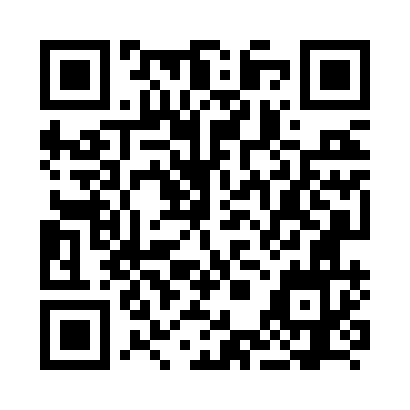 Prayer times for Adergas, SloveniaWed 1 May 2024 - Fri 31 May 2024High Latitude Method: Angle Based RulePrayer Calculation Method: Muslim World LeagueAsar Calculation Method: HanafiPrayer times provided by https://www.salahtimes.comDateDayFajrSunriseDhuhrAsrMaghribIsha1Wed3:465:4812:596:018:1110:052Thu3:435:4612:596:028:1310:073Fri3:415:4512:596:028:1410:104Sat3:395:4312:596:038:1510:125Sun3:365:4212:596:048:1610:146Mon3:345:4012:596:058:1810:167Tue3:325:3912:596:058:1910:188Wed3:295:3812:596:068:2010:209Thu3:275:3612:596:078:2210:2210Fri3:255:3512:596:088:2310:2411Sat3:225:3412:596:088:2410:2612Sun3:205:3212:586:098:2510:2813Mon3:185:3112:586:108:2610:3114Tue3:155:3012:586:118:2810:3315Wed3:135:2912:596:118:2910:3516Thu3:115:2812:596:128:3010:3717Fri3:095:2612:596:138:3110:3918Sat3:075:2512:596:138:3210:4119Sun3:045:2412:596:148:3410:4320Mon3:025:2312:596:158:3510:4521Tue3:005:2212:596:158:3610:4722Wed2:585:2112:596:168:3710:4923Thu2:565:2012:596:178:3810:5124Fri2:545:1912:596:178:3910:5325Sat2:525:1912:596:188:4010:5526Sun2:505:1812:596:198:4110:5727Mon2:485:1712:596:198:4210:5928Tue2:465:1612:596:208:4311:0129Wed2:455:161:006:208:4411:0330Thu2:435:151:006:218:4511:0531Fri2:425:141:006:228:4611:06